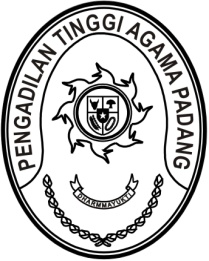 Nomor 	:     /PAN.PTA.W3-A/HK2.6/XI/2023                Padang, 20 November 2023Sifat	: BiasaLampiran 	:  - Hal	: Penerimaan dan Registrasi Perkara                     Banding Nomor 69/Pdt.G/2023/PTA.PdgKepada    Yth. Ketua Pengadilan Agama BukittinggiAssalamu’alaikum Wr.Wb.Dengan ini kami beritahukan kepada Saudara bahwa berkas yang dimohonkan banding oleh Saudara:Erda Ridha Maulidia binti M. Dalmi sebagai Pembanding L a w a nTaufik Ghafur bin Sayuti Ahmad sebagai TerbandingTerhadap Putusan Pengadilan Agama Bukittinggi Nomor 487/Pdt.G/2023/PA.Bkt  tanggal 12 Oktober 2023 yang Saudara kirimkan dengan surat pengantar Nomor 3110/KPA.W3-A4/HK.2.6/XI/2023 tanggal 16 November 2023 telah kami terima dan telah didaftarkan dalam Buku Register Banding Pengadilan Tinggi Agama Padang, Nomor 69/Pdt.G/2023/PTA.Pdg tanggal 20 November 2023.Demikian disampaikan untuk dimaklumi sebagaimana mestinya.                  WassalamPanitera,SyafruddinTembusan:Sdr. Zul Fauzi, S.H. dan Jhon Hendri, S.H. sebagai Kuasa Pembanding;Sdr. M. Ifra Fauzan, S.H.I. dan Rekan sebagai Kuasa Terbanding;c.q. Pengadilan Agama Bukittinggi.